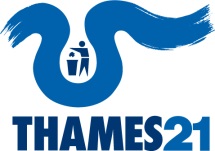 Charity Finance ManagerSalary: 	£40,000 pro rataHours per week:	28 hours Location:	Thames21’s main office at the Guildhall, City of London; frequent home working; occasional attendance at other Thames21 locations in London.Responsible to:   	Chief Executive About Thames21:Thames21 is an environmental charity putting healthy rivers at the heart of community life. Through environmental improvements, community engagement, education and advocacy we bring about effective and lasting change by working hand-in-hand with communities to deliver tangible and measurable improvements to our network of rivers.  This small, dynamic charity is looking for a key member of the team.  Purpose of the job:We are looking for an accountancy qualified person to provide budgeting and financial services and participate in a busy river environmental charity as part of its Senior Management Team. As an experienced finance professional you will play a crucial role within a charity context with a committed and enthusiastic team. You will be creating a new role and will be supported by the Port of London Authority Finance Team as this work is taken in-house. This is an excellent opportunity for you to utilise your skills to make a positive contribution to Thames21’s charitable goals that will include helping recovery from the Pandemic by connecting communities with each other and with the blue/green spaces in their neighbourhood.Main duties and responsibilities:Client Invoices			Generate through accounts system, debt collection.Purchase Invoices		Code & input invoices; supplier payments via BACS; overseeing sign-off 				Process.Cash book			Update & keep records; reconcile cash book to bank statement;				post payment & receipts to accounts system.VAT returns			Calculate VAT due; submit VAT return online.Management accounts	Monthly I&E, project analysis; journals - payroll & overhead transfers, 				accruals & prepayments; balance sheet account reconciliations.Forecasting			Cash flows; income & expenditure.Statutory accounts		Preparation of "figures" for annual statutory accounts; auditor queries / information requests.Budgeting			prepare annual budget.Payroll				Process monthly payroll; Month End and Year End FPS/EPS Returns; Year End P60s.Other				Attend Finance Committee & Board Meetings – provide quarterly forecasting 				to the year end.				Work closely with the Fundraising Team and Senior Managers to ensure client invoices are correctly timed and despatched through the appropriate route and contact.Work with the Senior Management Team to ensure direct and indirect project costs are correctly allocated and that Full Cost Recovery calculations are reviewed annually.Review financial processes and propose any systems efficiencies that might be introduced.P11ds - annual preparation & submission (x2 employees)This job description cannot cover every issue or task that may arise within the post at various times and the post-holder will be expected to carry out other duties from time to time which are broadly consistent with those in this documentIt is essential that in your application you give evidence or examples of your proven experience in each of the following criteria including the competencies.Additional Information25 days paid annual leave are available pro rata plus public holidays.  In addition, the Thames21 office is closed between Christmas and New Year.Thames21 operate a flexitime system of working.Thames21 have an ‘Auto Enrol’ Work Place Pension Scheme with NEST Laptop & Mobile phone for company useChildcare voucher scheme is availableThe postholder must be willing to travel sensibly throughout London.To request application details e-mail: michael.heath@thames21.org.uk or visit our website at www.thames21.org.ukPlease note that we do not accept CVs but request you complete our application form which can be found on our website.Closing date for completed application forms:  Interviews to be scheduled:  Job DescriptionPerson Specification Qualification, development & knowledgeEssentialDesirableAssessed byMinimum qualification: Part qualified accountant / AAT qualifiedXWorking Knowledge of IT systems and databases including Microsoft OfficeXWorking knowledge of accounting software including Quick Books.XSkills & Competencies Charity finances and systemsXWorking as part of a small team with a variety of skills and rolesXWorking with a broad range of Thames21 partners and stakeholdersXGood communication, written and presentation skills.  XAbility to work independently and with little supervisionXSelf-motivated and able to meet reporting deadlinesX